.Sequence: AA AA BB AA (Ending) the last 16 counts of A repeated 3 times- facing 12:00#16 count intro after she slowly sings "You".Part A:  (56 cts)A1: Vine Right, Step Together, Heel Swivels RightA2: Vine Left, Step Together, Heel Swivels LeftA3: Step Back, Hitch/Kick (x4)A4: Vine Right, Touch, Left Side-Together, Step ¼ Left, ¼ Left Hitch RightA5: Swivel Heel-Toe-Heel-Toe Right, Swivel Toe-Heel-Toe-Heel LeftA6: Step-Slide-Step Diagonally Right, Touch, Step-Slide-Step Diagonally Left, TouchA7: Diagonal Back Step, Touch/Clap (x4) [Zig - Zag Pattern]Start Again!!!!Part B:  (32cts)B1: K-StepB2: K-StepB3: Rocking Chair, Jazz Box ¼ RightB4: Rocking Chair, Jazz Box ¼ RightContact: Sandy Goodman –Newbury, Ohio  (440) 564-8243  sgoody@nls.net - www.b-linedancers.com - sgoody@b-linedancers.comAll I Want for Christmas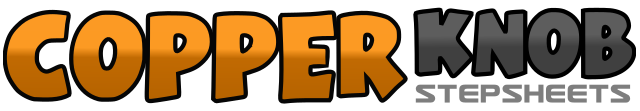 .......Count:88Wall:2Level:Phrased Beginner / Improver.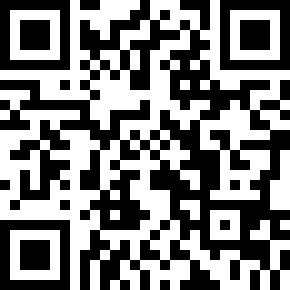 Choreographer:Sandy Goodman (USA) - November 2015Sandy Goodman (USA) - November 2015Sandy Goodman (USA) - November 2015Sandy Goodman (USA) - November 2015Sandy Goodman (USA) - November 2015.Music:All I Want For Christmas Is You - Mariah CareyAll I Want For Christmas Is You - Mariah CareyAll I Want For Christmas Is You - Mariah CareyAll I Want For Christmas Is You - Mariah CareyAll I Want For Christmas Is You - Mariah Carey........1  -  4Step Right side right (1), Step Left behind right (2), Step Right side right (3), Step Left together (4)5  -  8Swivel heels Left (5), Swivel heels to center (6), Swivel heels Left (7), Swivel heels to center (8)	         12:001  -  4Step Left side left (1), Step Right behind left (2), Step Left side left (3), Step Right together (4)5  -  8Swivel heels Right (5), Swivel heels to center (6), Swivel heels Right (7), Swivel heels to center (8)      12:001  -  4Step back on Right (1), Hitch/Kick Left (2), Step back Left (3), Hitch/Kick Right (4)5  -  8Step back on Right (5), Hitch/Kick Left (6), Step back Left (7), Hitch/Kick Right (8) 		         12:001  -  4Step Right side right (1), Step Left behind right (2), Step Right side right (3), Touch Left (4)5  -  8Step Left side left (5), Step Right behind left (6), Step Left ¼ left (7), Turn ¼ left - Hitch Right	           6:001  -  4Swivel heels right (1), Swivel toes right (2), Swivel heels right (3), Swivel toes right (4)5  -  8Swivel toes left (5), swivel heels left (6), swivel toes left (7), Swivel heels left (8)			           6:001  -  4Step R diagonally fwd. right (1), Slide L to right (2), Step R diagonally fwd. right (3), Touch L (4)5  -  8Step L diagonally fwd. left (5), Slide R to left (6), Step L diagonally fwd. left (7), Touch R (8)                6:001  -  4Step R back to right diag. (1), Touch L w/Clap (2), Step L back to left diag. (3), Touch R w/Clap (4)5  -  8Step R back to right diag. (5), Touch L w/Clap (6), Step L back to left diag. (7), Touch R w/Clap (8)      6:001  -  4Step Right to right diag. (1), Touch Left/Clap (2), Step Right back to center (3), Touch Left/Clap (4)5  -  8Step L back to right diag. (5), Touch Right/Clap (6), Step L back to center (7), Touch Right/Clap (8)1  -  4Step Right to right diag. (1), Touch Left/Clap (2), Step Right back to center (3), Touch Left/Clap (4)5  -  8Step L back to right diag. (5), Touch Right/Clap (6), Step L back to center (7), Touch Right/Clap (8)1  -  4Rock Right forward (1), Recover on Left (2), Rock back Right (3), Recover on Left (4)5  -  8Cross Right over left (5), Step Left back (6), Step Right ¼ turn right (7), Step Left to left (8)1  -  4Rock Right forward (1), Recover on Left (2), Rock back Right (3), Recover on Left (4)5  -  8Cross Right over left (5), Step Left back (6), Step Right ¼ turn right (7), Step Left to left (8)